Внеклассное мероприятие по математике для 5 - 7 классов "Веселая математика"Форма проведения: урок-соревнование.Цели урока:- развитие любознательности, внимания, памяти;
- наработка навыков  нешаблонного и логического мышления при решении нестандартных задач;
- повышение интереса к предмету;
- воспитание настойчивости, воли, умения работать в коллективе.Необходимое оборудование: ПК или ноутбук, мультимедийный проектор, экран, карточки с заданиями для работы на станциях для участников и начальников станций, песни караоке на математическую тему, светофорик из картона с задачами, рыбки из картона с задачами, скрепки, магнит, завязанный на палочку.Этапы мероприятия (урока).Организационный момент (7 минут)Прохождение по маршрутным листам. (28 мин)Подведение итогов. И награждение победителей ( 5 минут)Ход мероприятияВедущий: Ребята, сегодня мы с вами идём в путешествие на математическом поезде в страну «Весёлая математика». Нас в пути ждут интересные станции:«Эрудит», отгадывание кроссвордов;«Весёлые нотки», игра Дракон» с математическими терминами;«Угадай – ка», отгадывание математических ребусов;«Внимательная», решение задач на внимание;«Светофор», решение задач на смекалку;«Рыболовная», поймать рыбку с задачей и решить его;«Поздравительная», подведение итогов игры и награждение.Ведущий: Для сегодняшней игры мы поделимся на 6 команд:5 класс девочки,5 класс мальчики,6 класс мальчики,6 класс девочки,7 класс мальчики,7 класс девочки.(Участники игры встают на отведённые им места в одну колонку)Ведущий: Выберите в своей команде капитана. (Каждая команда выбирает для себя капитана)КассаВедущий: Капитаны,  подойдите ко мне для получения маршрутного листа.(Капитаны получают маршрутный лист с порядком прохождения станций)Ведущий: Все команды получили маршрутные листы. Ваша задача пройти по всем станциям по полученным маршрутным листам. На каждой станции вас ждут начальники станций. Они задают вам различные задачи и вопросы, а вы должны отвечать точно и без шума. За нарушение дисциплины начальники станций имеют право снизить балл. На каждой станции вы задерживаетесь не более 4 минут. От одной станции к другой станции будете переходить по свистку, но не толкаясь и не задевая друг друга. Первая команда переходит на станцию «Эрудит», вторая - «Весёлые нотки», третья - «Угадай-ка», четвёртая - «Внимательная», пятая - «Светофор», шестая - «Рыболовная». Не забудьте, что во всякой игре побеждают внимательные и собранные учащиеся. Ведущий: Ну, что же, все нашли свои станции? Тогда начнём игру. Ни пуха, ни пера.{По сигналу команды расходятся по своим станциям. Время пребывания на каждой станции 4 мин. По сигналу команды переходят на следующую станцию. За временем стоянки следит начальник станции -. Сигналы подает свистком Галина Юрьевна)1 станция "Эрудит" (Начальник Фаина Шмелевна), кабинет ИЗО за столомЗдесь команде предлагается разгадать кроссворд. За каждое угаданное слово - 1 балл. В конце начальник станции суммирует баллы за разгаданные слова и общее число очков записывает на маршрутном листе. Кроссворд По горизонтали: 1. Арифметическое действие. (Умножение)2. Число, из которого вычитают. (Уменьшаемое)3. Число, на которое делят. (Делитель)4. Сумма длин всех сторон треугольника. (Периметр)По вертикали: 5. Какая фигура изображена на рисунке? (Пятиугольник)  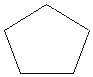 6. Число, которое прибавляют. (Слагаемое)7. 23 = 4 · 5 + 3. 3 - это … (Остаток)8. Что это такое: 2х - 6 = 2? (Уравнение)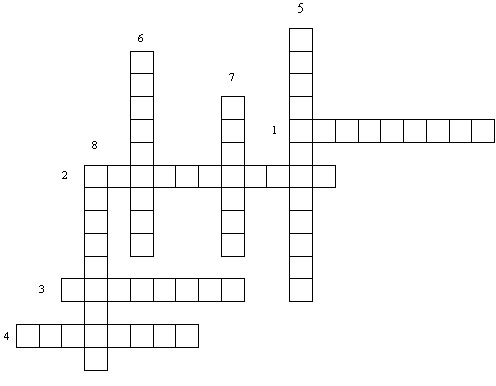 2 станция "Веселые нотки" (Начальник Лидия Владимировна), кабинет хореографииНа этой станции команда должна спеть песни, в которых есть числительные. Учитывается как правильный выбор песни, так и качество исполнения. Общее число баллов начальник станции записывает в маршрутный лист. Примеры песен: "Дважды два четыре", "Чему учат в школе", "Вместе весело шагать", "Жили у бабуси два веселых гуся", "Четыре таракана и сверчок" и др. (можно использовать и современные песни). 3 станция "Угадай - ка" (Начальник Светлана Петровна), кабинет ИЗО за столомКоманде предлагается решить ребусы. За числовые ребусы - 2 балла, за словесные - 3 балла.Словесные ребусы:1. (Точка)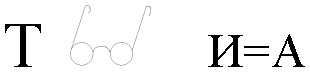 2.  (Минус) 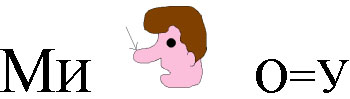 3. (Сумма)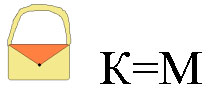 Числовые ребусы: 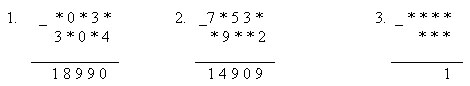 4 станция "Внимательная" (Начальник Оксана Валерьевна), медиатекаНа этой станции команде начальник станции читает задачи. Но задачи не простые. Нужно слушать внимательно, так как вопрос будет задаваться в конце. За каждую решенную задачу присуждается 2 балла.Задачи: 1. В автобусе ехали 25 человек. 
На первой остановке вышли 7 человек, зашли 4 человека.
На следующей остановке вышли 12 человек, зашли 5 человек.
На следующей остановке вышли 8 человек, зашли 6 человек.
На следующей остановке вышли 2 человека, зашли 16 человек.
На следующей остановке вышли 5 человек.
Сколько было остановок? (5 остановок)2. У четы речных Медуз был всегда отменный вкус, 
И они гостей позвали, чтоб попробовать арбуз.
На обед пришел Тритон, и Морской знакомый Слон - 
Ел арбуз ножом и вилкой, был любезен и умен.
А потом зашел Варан. Лег на кожаный диван.
Одиноким молчуном просидел весь вечер Сом.
И Бермудский крокодил тоже в гости заходил.
Славно было у Медуз! Съели гости весь арбуз!
Вопрос: Сколько гостей пришло к Медузам? (5 гостей) 3. Летняя задача. 
На речке летали 12 стрекоз.
Явились 2 друга и рыжий Барбос.
Они так плескались, они так галдели, 
Что 8 стрекоз поскорей улетели.
Остались на речке только стрекозы,
Кому не страшны ребятня и барбосы.
Но вот что моя голова позабыла:
Скажите, пожалуйста, сколько их было? (12 стрекоз)4. На рынке. 
Продавал Трофим на рынке топоры, ковры и крынки,
Грабли, ведра и рубанки, огурцов соленых банки,
И кастрюльки, и корзинки, даже детские машинки.
Продавал Трофим на рынке.
У прилавка все толпились, покупали, не скупились.
И хвалили млад и стар и Трофима, и товар.
Вопрос: Сосчитайте, сколько видов разных товаров продавал Трофим на рынке? (10)5. Задача о глупом Кондрате. 
Шел Кондрат в Ленинград, навстречу ему 12 ребят,
У каждого по лукошку, в лукошке - по кошке,
У кошки - по котенку, у котенка - по мышонку.
Задумался старый Кондрат: "Сколько котят и мышат
Ребята несут в Ленинград?"
[Глупый, глупый Кондрат!
Он один лишь и шел в Ленинград. 
А ребята с лукошками, котятами и кошками
Шли навстречу ему, в Кострому!]5 станция "Светофор" (Начальник Юлия Борисовна), сортзал за столомЗдесь команде предлагаются задачи, написанные на разноцветных кружках, которые соответствуют числу очков за задачу. Если задача на красном кружке, то за нее начисляется 6 очков, если на желтом кружке - 4 очка, а если на зеленом кружке, то 2 очка.Задачи: 1. От данных 5 квадратиков из спичек отнять 3 спички так, чтобы осталось 3 таких же квадратиков. (6 очков)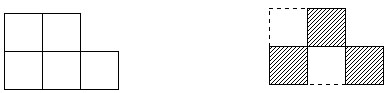 2. Спичечный рак ползет вниз. Переложить 3 спички так, чтобы он полз вверх. (6 очков)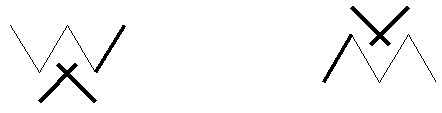 3. Положено 5 спичек. Прибавьте к ним еще 5 спичек так, чтобы получилось "три". (4 очка)4. Приложите к 4 спичкам 5 спичек так, чтобы получилось "сто". (4 очка)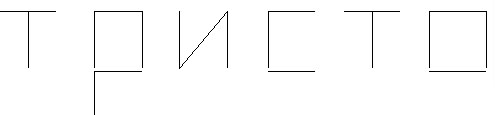 5. Исправьте ошибку в спичечной записи, переложив всего одну спичку. (2 очка - за каждую исправленную ошибку) 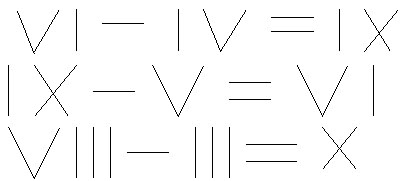 6. Положите на стол 3 спички. Добавьте к ним еще 2, чтобы получилось восемь. (2 очка) 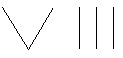 6 станция "Рыболовная" (начальник Филиппова З. М.), спортзал за столомНа этой станции команде предлагаются задачи, которые сделаны на карточках в виде рыбок. С одной стороны карточки написано условие задачи, с другой стороны - указана масса рыбки. Если рыбка весит , то за решение задачи присуждается 1 очко,  - 2 очка.Задачи: На одной чаше весов кирпич, а на другой - половины такого же кирпича и гиря в . Весы находятся в равновесии. Сколько весит кирпич? () (1 очко) За книгу заплатили 1 рубль и еще полстоимости книги. Сколько стоит книга? (2 рубля) (1 очко) В комнате 4 угла. В каждом углу сидит кошка. Напротив каждой кошки по три кошки. На хвосте каждой кошки по одной кошке. Сколько же всего кошек в комнате? (4 кошки) (1 очко) Имеется кусок сукна длиной , от которого каждый день отрезают по . По истечении скольки дней отрежут последний кусок? (7 дней) (2 очка) У отца 6 сыновей. Каждый сын имеет одну сестру. Сколько всего детей у отца? (7 детей) (2 очка) Разделить 5 яблок между пятью детьми так, чтобы каждый получил по яблоку и одно яблоко осталось в корзине. (четырем детям раздать по яблоку, а пятому отдать яблоко в корзине) (2 очка) 7 станция "Поздравительная", спортзалНа эту станцию все команды приходят одновременно. Здесь жюри подводит итоги, объявляет результаты и проводится награждение команд. 